На основании Федерального закона от 06.10.2003  N 131-ФЗ  «Об общих принципах организации местного самоуправления в Российской Федерации», Положения о проведении чемпионата и первенства Оренбургской области по мотокроссу на Кубок Э.М. Гузеева, постановляю:Назначить ответственным за организацию, проведение, безопасность соревнований  вице-президента Федерации мотоциклетного спорта Оренбургской области, методиста  МАУ «Физкультурно – спортивный центр»  Соль-Илецкого городского округа –Мельникова В.А.2.  Рекомендовать:2.1. Начальнику ОМВД РФ по Соль-Илецкому городскому округу(И.И. Нельга) совместно  с заместителем главы администрации городского округа - руководителем аппарата (В.М. Немич) оказать необходимое содействие организаторам в обеспечении безопасности участников мероприятия и общественного порядка в местах проведения мероприятия.2.2.МАУ «Туристско-информационный центр» Соль-Илецкого городского округа (Д.В. Никифоров)  осветить проведение мероприятия в средствах массовой информации.2.3.Главному врачу  ГБУЗ «Городская больница» г. Соль-Илецка  (Н.Я. Голота) обеспечить дежурство автомобиля скорой помощи во время проведения соревнований. 	3. Контроль за исполнением настоящего постановления возложить на  заместителя главы администрации Соль-Илецкого городского округа по социальным вопросам И.В. Граброва.4.Постановление вступает в силу после его официального  опубликования (обнародования). Глава муниципального образования  Соль-Илецкий городской округ					      А.А. КузьминРазослано: в прокуратуру  Соль-Илецкого района,   ГБУЗ «Городская больница» г. Соль-Илецка,  МБУ ДО «ДЮСШ» Соль-Илецкого городского округа, МАУ «Туристско-информационный центр» Соль-Илецкого городского округа,  ОМВД РФ по Соль-Илецкому городскому округу, организационный отдел, юридический отдел.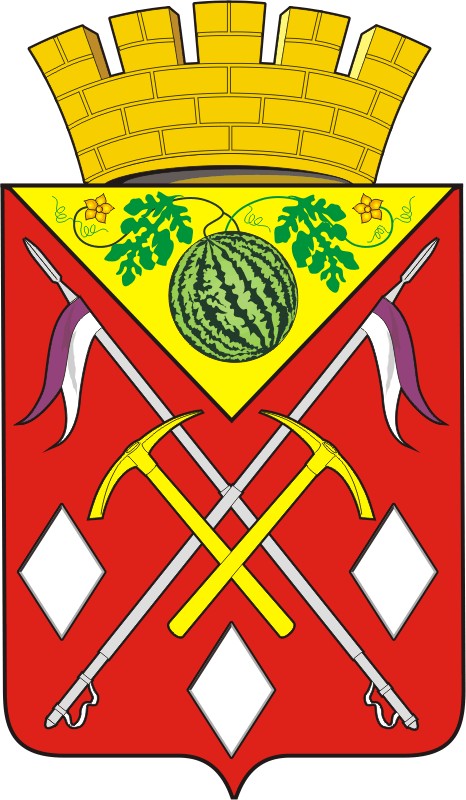 АДМИНИСТРАЦИЯМУНИЦИПАЛЬНОГО ОБРАЗОВАНИЯСОЛЬ-ИЛЕЦКИЙ ГОРОДСКОЙ ОКРУГОРЕНБУРГСКОЙ ОБЛАСТИПОСТАНОВЛЕНИЕ25.09.2019 № 2021-пАДМИНИСТРАЦИЯМУНИЦИПАЛЬНОГО ОБРАЗОВАНИЯСОЛЬ-ИЛЕЦКИЙ ГОРОДСКОЙ ОКРУГОРЕНБУРГСКОЙ ОБЛАСТИПОСТАНОВЛЕНИЕ25.09.2019 № 2021-пО назначении ответственных за  проведение чемпионата и первенства Оренбургской области по мотокроссу на Кубок Э.М. Гузеева. О назначении ответственных за  проведение чемпионата и первенства Оренбургской области по мотокроссу на Кубок Э.М. Гузеева. 